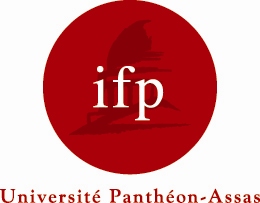 Université Panthéon-AssasIFPÀ REMPLIR EN MAJUSCULES PAR L’ÉTUDIANTAUTEUR : NOM DE NAISSANCE : PRÉNOM : NOM D’USAGE : DATE DE NAISSANCE (Format JJMMAAAA) : NATIONALITE :MATRICULE :ADRESSE ÉLECTRONIQUE personnelle : ANNÉE DU DIPLOME (AAAA) : 			MOIS (MM) : MASTER 1 ou MASTER 2INTITULE DU MASTER : RECHERCHE ou PROFESSIONNEL (rayer la mention inutile)DIRECTEUR DU MEMOIRE : TITRE DU MEMOIRE RESUMÉ DU MEMOIRE EN FRANÇAIS1700 caractères environ, espaces compris. En cas de dépassement, la coupure sera automatique.L’étudiant adresse son texte sous forme électronique selon les recommandations de la bibliothèque (format pdf)PROPOSITION DE MOTS-CLÉS :RESPECT DES DROITS A L’IMAGE, DROITS D’AUTEURS ET DROITS VOISIN :     Le Mémoire respecte les droits à l’image, droits d’auteurs et droits voisin dans sa version intégrale     Le Mémoire ne respecte pas les droits à l’image, droits d’auteurs et droits voisin dans sa version intégrale AUTORISATIONS :     OUI, j’autorise la diffusion de mon mémoire sur le site de l’Université Panthéon-Assas     NON, je n’autorise pas la diffusion de mon mémoire sur le site de l’Université Panthéon-AssasDATE ET SIGNATURE  ELECTRONIQUE  DE L’AUTEURFORMULAIRE de dépôt électroniqueDe Mémoire de l’IFP (Mémoire ayant obtenu au moins la note de 14/20)Nom Prénom : 15263748